1. Обчисліть роботу однорідного електростатичного поля напруженістю 50 Н/Кл, в якому заряд величиною 4 мкКл переміщується на 5 см у напрямі силових ліній поля.2. Яку роботу виконало поле, переміщуючи заряд 8 нКл між точками, різниця потенціалів між якими дорівнює 25 В?3. Заряд переміщують із точки A у точку B трьома різними траєкторіями (див. рисунок). У якому випадку виконується найбільша робота?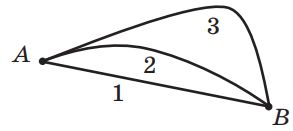 4. На якій відстані від точкового заряду 50 нКл потенціал електричного поля, створеного цим зарядом, дорівнює 45 В?5. Напруженість електричного поля між двома пластинами 25 кВ/м, напруга між ними 5 кВ. Знайти відстань між пластинами.6. Заряди q і –q розташовані на відстані 2R один від одного. Знайти потенціал електричного поля в точці, розташованій посередині відрізка, що з’єднує заряди.7. Знайти різницю потенціалів між точками, розташованими на відстанях 16 см і 20 см від заряду 4 нКл.Дано:Розв’язанняВідповідь:Розв’язанняВідповідь:Дано:Розв’язанняВідповідь:Розв’язанняВідповідь:Дано:Розв’язанняВідповідь:Розв’язанняВідповідь:Дано:Розв’язанняВідповідь:Розв’язанняВідповідь:Дано:Розв’язанняВідповідь:Розв’язанняВідповідь:Дано:Розв’язанняВідповідь:Розв’язанняВідповідь: